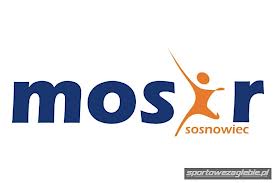 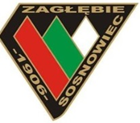 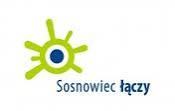                          Liga Halowa  Zagłębiowska                Nazwa drużyny: ………………………………Skład drużynyPROSIMY    O  CZYTELNE WYPEŁNIENIE LISTY   DRUKOWANYMI    LITERAMI Do sezonu 2017 r. można zgłosić 15 zawodników .Każdy uczestnik wpisany na listę zgłoszeń zobowiązany jest posiadać aktualne potwierdzenie przez lekarza zdolnoścido gry , w innym przypadku bierze na siebie wraz z kierownikiem drużyny pełną odpowiedzialność za wynikłe z tego konsekwencje. Kontakt do Kierownika drużyny   …………………………………………… Podpis kierownika drużyny              ………………………………………..L.PImię NazwiskoData urodzenia Nr.KartkiBramki12.3.4.5.6.7.8.9.10.11.12.1314.15.